ОТЗЫВ НАУЧНОГО РУКОВОДИТЕЛЯ на выпускную квалификационную работу студентки 4-го курса АСТАШКИНОЙ ЕЛИЗАВЕТЫ АНДРЕЕВНЫ  «ФОРМЫ РЕПРЕЗЕНТАЦИИ ФИЛОСОФИИ В НЕПРОФЕССИОНАЛЬНЫХ ЦИФРОВЫХ СООБЩЕСТВАХ»Работа Е.А. Асташкиной наследует тематике курсовых работ, в которых автор, в частности, анализировала аргументативные стратегии риторов-блогеров и методы критики в целом и медиакритики — в частности. В данной Выпускной работе она идет дальше: тематизирует новый предмет исследований: представленность в социальных сетях (считай в повседневном непрофессиональном сознании) дискурса о философии. Ее оригинальный подход реализуется с использованием количественных методов, присущих наукоцентрической базе Scopus. Речь о частоте упоминания в качестве ключевых слов статей в научных журналах в период с 1977 по 2017 годы. Определив, что индекс цитируемости возглавляет И. Кант, автор ставит задачу проследить присутствие кантовской терминологии как в отечественных социальных сетях, так и в англоязычных социальных сетях. Более того, автор предлагает собственный концепт, характеризующий ее подход: «цифровая гуманитаристика», что говорит об исследовательском потенциале Е.А. Асташкиной. Раскрывая смысл «цифровой гуманитаристики» автор активно использует социологические, статистические методы для обработки присутствия Кантовской лексики в социальных сетях. Автор предприняла успешную попытку расширения как тематики, так и методов медиафилософии. Работа самостоятельна, она обладает определенной новизной. Оформление работы соответствует принятым стандартам. Вполне репрезентативный для раскрытия темы список литературы, содержащий основные источники по теме работы. Считаю, что основные задачи исследования выполнены. Следует отметить завершенный характер работы Елизаветы Андреевны. Рекомендую Выпускную квалификационную работу Асташкиной Елизаветы Андреевны к защите. Она заслуживает высокой положительной оценки.Д. филос. н., проф. каф. культурологии, философии культуры и эстетики, института философии СПбГУ,  Савчук В.В. 						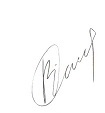 13.05.22